Об утверждении Положения о расчете размера платы за пользование жилым помещением (платы за наем) для нанимателей жилых помещений по договорам социального найма и договорам найма жилых помещений муниципального жилищного фонда по Верхнесалдинскому городскому округуВ  соответствии  со статьей 156 Жилищного кодекса Российской Федерации, Федеральным законом от 06 октября 2003 года № 131-ФЗ «Об общих принципах организации местного самоуправления в Российской Федерации», приказом Министерства строительства и жилищно-коммунального хозяйства Российской Федерации от 27.09.2016 № 668/пр «Об утверждении Методических указаний установления размера платы за пользование жилым помещением для нанимателей жилых помещений по договорам социального найма и договорам найма жилых помещений государственного или муниципального жилищного фонда», Уставом Верхнесалдинского городского округа,ПОСТАНОВЛЯЮ:Утвердить Положение о расчете размера платы за пользование жилым помещением (платы за наем) для нанимателей жилых помещений по договорам социального найма и договорам найма жилых помещений муниципального жилищного фонда по Верхнесалдинскому городскому округу (прилагается). Утвердить базовый размер платы за наем жилого помещения в размере 64,87 рублей за 1 квадратный метр общей площади жилого помещения, предоставленного по договору социального найма или договору найма жилого помещения муниципального жилищного фонда.Утвердить коэффициент соответствия платы в размере 0,146.Установить размер платы за пользование жилым помещением (платы за наем) для нанимателей жилого помещения, занимаемого по договору социального найма или договору найма жилого помещения муниципального жилищного фонда за 1 квадратный метр общей площади жилого помещения, предоставленного по договору социального найма или договору найма жилого помещения муниципального жилищного фонда:Установить, что плата за наем не взимается с нанимателей жилых помещений по договорам социального найма и договорам найма жилых помещений муниципального жилищного фонда, проживающих в деревянных домах, имеющих износ 65 процентов и более, и в каменных домах, имеющих износ 70 процентов и более, в случае признания жилого помещения непригодным для проживания и (или) многоквартирного дома аварийным и подлежащим сносу или реконструкции в установленном порядке. Постановление администрации Верхнесалдинского городского округа от 19.12.2016 № 3975 «Об установлении размера платы за пользование жилым помещением (платы за наем) для нанимателей жилых помещений по договорам социального найма и договорам найма жилых помещений муниципального жилищного фонда по Верхнесалдинскому городскому округу» признать утратившим силу.7. Настоящее постановление опубликовать в официальном печатном издании «Салдинская газета» и разместить на официальном сайте Верхнесалдинского городского округа http://v-salda.ru.8. Настоящее постановление вступает в силу с 01 июля 2021 года.9.  Контроль   за   исполнением   настоящего   постановления    возложить   на   заместителя главы администрации по жилищно-коммунальному хозяйству, энергетике и транспорту А.Б. Душина. Глава Верхнесалдинского городского округа                                       К.Н. Носков УТВЕРЖДЕНОпостановлением администрации Верхнесалдинского    городского   округа от _______________  № _______________«Об утверждении Положения о расчете размера платы за пользование жилым помещением (платы за наем) для нанимателей жилых помещений по договорам социального найма и договорам найма жилых помещений муниципального жилищного фонда по Верхнесалдинскому городскому округу»ПОЛОЖЕНИЕ О РАСЧЕТЕ РАЗМЕРА ПЛАТЫ ЗА ПОЛЬЗОВАНИЕ ЖИЛЫМ ПОМЕЩЕНИЕМ (ПЛАТЫ ЗА НАЕМ) ДЛЯ НАНИМАТЕЛЕЙ ЖИЛЫХ ПОМЕЩЕНИЙ ПО ДОГОВОРАМ СОЦИАЛЬНОГО НАЙМА И ДОГОВОРАМ НАЙМА ЖИЛЫХ ПОМЕЩЕНИЙ МУНИЦИПАЛЬНОГО ЖИЛИЩНОГО ФОНДА ПО ВЕРХНЕСАЛДИНСКОМУ ГОРОДСКОМУ ОКРУГУ1. ОБЩИЕ ПОЛОЖЕНИЯ1.1. Положение о расчете размера платы за пользование жилым помещением (платы за наем) для нанимателей жилых помещений по договорам социального найма и договорам найма жилых помещений муниципального жилищного фонда по Верхнесалдинскому городскому округу разработано в соответствии со статьей 156 Жилищного кодекса Российской Федерации, приказом Министерства строительства и жилищно-коммунального хозяйства Российской Федерации от 27.09.2016 № 668/пр «Об утверждении Методических указаний установления размера платы за пользование жилым помещением для нанимателей жилых помещений по договорам социального найма и договорам найма жилых помещений государственного или муниципального жилищного фонда» (далее – Методические указания).1.2. Плата за пользование жилым помещением (плата за наем) для нанимателей жилых помещений по договорам социального найма и договорам найма жилых помещений муниципального жилищного фонда (далее – плата за наем жилого помещения) определяется в зависимости от степени благоустройства жилого помещения, месторасположения дома исходя из общей площади жилого помещения, предоставленного по договору социального найма или договору найма жилого помещения муниципального жилищного фонда.1.3. Степень благоустройства жилого помещения определяется наличием в многоквартирном доме или жилом доме внутридомовых инженерных систем, позволяющих предоставлять коммунальные услуги.2. РАЗМЕР ПЛАТЫ ЗА НАЕМ ЖИЛОГО ПОМЕЩЕНИЯ2.1. Размер платы за наем j-го жилого помещения, предоставленного по договору социального найма или договору найма жилого помещения муниципального жилищного фонда, определяется по формуле 1:Формула 1Пнj = Нб x Кj x Кс x Пj, где:Пнj - размер платы за наем j-го жилого помещения, предоставленного по договору социального найма или договору найма жилого помещения муниципального жилищного фонда;Нб - базовый размер платы за наем жилого помещения, определяемый в соответствии с Методическими указаниями и утверждаемый постановлением администрации Верхнесалдинского городского округа;Кj - коэффициент, характеризующий благоустройство жилого помещения и месторасположение дома;Кс - коэффициент соответствия платы, утверждаемый постановлением администрации Верхнесалдинского городского округа;Пj - общая площадь j-го жилого помещения, предоставленного по договору социального найма или договору найма жилого помещения муниципального жилищного фонда (кв. м).3. КОЭФФИЦИЕНТ, ХАРАКТЕРИЗУЮЩИЙ БЛАГОУСТРОЙСТВО ЖИЛОГО ПОМЕЩЕНИЯ И МЕСТОРАСПОЛОЖЕНИЕ ДОМА3.1. Размер платы за наем жилого помещения устанавливается с использованием коэффициента, характеризующего благоустройство жилого помещения и месторасположение дома.        3.2. Интегральное значение Кj для жилого помещения рассчитывается как средневзвешенное  значение  показателей  по  отдельным параметрам по формуле 2:Формула 2 , где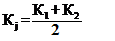 Кj - коэффициент, характеризующий благоустройство жилого помещения и месторасположение дома;К1 - коэффициент, характеризующий благоустройство жилого помещения;К2 - коэффициент, характеризующий месторасположение дома.3.3. Значения показателей К1 – К2 оцениваются в интервале [0,9; 1,0] в соответствии с Таблицей № 1 и Таблицей № 2.(Таблица № 1)ЗНАЧЕНИЯ КОЭФФИЦИЕНТА,ХАРАКТЕРИЗУЮЩЕГО БЛАГОУСТРОЙСТВО ЖИЛОГО ПОМЕЩЕНИЯ(Таблица № 2)ЗНАЧЕНИЯ КОЭФФИЦИЕНТА,ХАРАКТЕРИЗУЮЩЕГО МЕСТОРАСПОЛОЖЕНИЕ ДОМА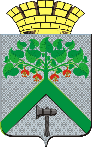                                                         АДМИНИСТРАЦИЯВЕРХНЕСАЛДИНСКОГО  ГОРОДСКОГО  ОКРУГА                ПОСТАНОВЛЕНИЕ                                                        АДМИНИСТРАЦИЯВЕРХНЕСАЛДИНСКОГО  ГОРОДСКОГО  ОКРУГА                ПОСТАНОВЛЕНИЕ                                                        АДМИНИСТРАЦИЯВЕРХНЕСАЛДИНСКОГО  ГОРОДСКОГО  ОКРУГА                ПОСТАНОВЛЕНИЕот_________________ №__________г. Верхняя Салда№ п/пПоказателиРазмер платы (руб. коп.)1.Жилые помещения, имеющие все виды благоустройства (горячее и холодное водоснабжение, центральное отопление, водоотведение, электроснабжение), расположенные в г. Верхняя Салда (за исключением жилых помещений, расположенных по адресу: г. Верхняя Салда, ул. Ленина, д. 8)9,472. Жилые помещения, имеющие все виды благоустройства (горячее и холодное водоснабжение, центральное отопление, водоотведение, электроснабжение), расположенные в  сельских  населенных  пунктах, а также по адресу: г. Верхняя Салда, ул. Ленина, д. 8) 9,003.Прочие жилые помещения8,52№Показатели благоустройства жилого помещенияЗначение коэффициента благоустройства жилого помещения 1231.Жилые помещения в многоквартирных и жилых домах, имеющих основные виды благоустройства (холодное и горячее водоснабжение, центральное отопление, водоотведение, электроснабжение), за исключением жилых помещений, расположенных по адресу: г. Верхняя Салда, ул. Ленина, д. 81,02.Прочие жилые помещения, в том числе расположенные по адресу: г. Верхняя Салда, ул. Ленина, д. 80,9№Показатели благоустройства жилого помещенияЗначение коэффициента благоустройства жилого помещения 1231.Жилые помещения в многоквартирных и жилых домах, расположенных в городе Верхняя Салда1,02.Жилые помещения в многоквартирных и жилых домах, расположенных в сельских населенных пунктах Верхнесалдинского городского округа0,9